Российская ФедерацияКемеровская областьПромышленновский муниципальный районВагановское сельское поселениеАдминистрация Вагановского сельского поселенияПОСТАНОВЛЕНИЕот  19.08.2016 года № 51с.ВагановоОб утверждении методики прогнозирования поступленийдоходов в бюджет Вагановского сельского поселения, бюджетные полномочия главного администратора которых осуществляетАдминистрация Вагановского сельского поселения.  В соответствии со статьей  160.1 Бюджетного кодекса Российской Федерации, Постановлением Правительства Российской Федерации от 23.06.2016 № 574 «Об общих требованиях к методике прогнозирования поступлений доходов в бюджеты бюджетной системы Российской Федерации» и в целях повышения эффективности управления общественными финансами на местном уровне и повышения объективности прогнозирования доходов бюджета сельского поселения на очередной финансовый год и плановый период1. Утвердить прилагаемую Методику прогнозирования поступлений доходов в местный бюджет, бюджетные полномочия главного администратора которых осуществляет Администрация Вагановского сельского поселения.2.  В течение 3 дней со дня подписания настоящего распоряжения обеспечить его размещение в сети Интернет.3. Контроль за исполнением настоящего приказа возложить на главного специалиста Миллер О.В.4. Настоящий приказ вступает в силу со дня подписания.                         Глава Вагановского сельского поселения                                     А.Н.СенюковИсполнитель: Миллер О.В.тел.6-69-30                   Методика прогнозирования поступлений доходов в местный бюджет, бюджетные полномочия главного администратора которых осуществляет Администрация Вагановского сельского поселения.Общие положенияНастоящая Методика прогнозирования поступлений доходов в местный бюджет, бюджетные полномочия главного администратора которых осуществляет Администрация Вагановского сельского поселения, (далее – Методика) подготовлена в целях реализации принципа достоверности бюджета Вагановского сельского поселения.Прогнозирование доходов местного бюджета, бюджетные полномочия главного администратора которых осуществляет Администрация Вагановского сельского поселения, на очередной финансовый год и плановый период осуществляется в соответствии с действующим бюджетным законодательством Российской Федерации, законодательством Кемеровской области, нормативными актами Промышленновского муниципального района и Вагановского сельского поселения.Расчеты прогнозных поступлений доходов производятся в соответствии со следующими документами и показателями:Постановлением Правительства Российской Федерации от 23.06.2016 № 574 «Об общих требованиях к методике прогнозирования поступлений доходов в бюджеты бюджетной системы Российской Федерации»;Основными направлениями бюджетной политики Российской Федерации на очередной финансовый год и плановый период;нормативными правовыми актами Правительства Российской Федерации; проектом закона Кемеровской области об областном бюджете на очередной финансовый год и плановый период;прогнозом показателей инфляции и системы цен на очередной финансовый год и плановый период, утвержденным Министерством экономического развития Российской Федерации;нормативными правовыми актами Промышленновского муниципального района, регулирующими предоставление межбюджетных трансфертов бюджету Вагановского сельского поселения;Прогнозом социально-экономического развития Вагановского сельского поселения на очередной финансовый год и плановый период;Основными направлениями бюджетной и налоговой политики Вагановского сельского поселения на очередной финансовый год и плановый период;отчетностью органов федерального казначейства и статистической отчетностью;отчетностью об исполнении бюджета Вагановского сельского. поселения.Расчеты прогнозных показателей производятся в разрезе видов доходов местного бюджета, бюджетные полномочия главного администратора которых осуществляет Администрация Вагановского сельского поселения, в соответствии с кодами бюджетной классификации Российской Федерации, закрепленными за  Администрацией Вагановского сельского поселения решением Вагановского сельского поселения о бюджете Вагановского сельского поселения на очередной финансовый год и плановый период.Прогнозирование поступлений доходов в местный бюджетОписание показателей, используемых для расчета прогнозного объема поступлений с указанием источников данных для соответствующего показателя, методы расчета прогнозного объема поступлений, а также описание фактического алгоритма расчета (формулы) по перечню доходов бюджета Вагановского сельского поселения, главным администратором которых является Администрация Вагановского сельского поселения, приведены в прилагаемой таблице.ТаблицаМетоды и алгоритмы расчета прогнозных поступлений доходов, главным администратором которых является администрация Вагановского сельского поселения* при отсутствии сведений об утвержденном объеме расходов соответствующего бюджета допускается использование других методов прогнозирования: усреднения, экстраполяции и пр.Приложение к постановлениюАдминистрации Вагановского сельского поселения  от 19.08.2016г. № 51КБКВид доходаМетод расчетаАлгоритм расчета / Источник информации для прогноза 901 1 08 04020 01 0000 110Государственная пошлина за совершение нотариальных действий должностными лицами органов местного самоуправления, уполномоченными в соответствии с законодательными актами Российской Федерации на совершение нотариальных действийУсреднениеYt= (Xt-1+Xt-2+Xt-3)/3, где Yt  – прогнозируемый показатель на период t, Xt-1, Xt-2 и Xt-3 – значения данного показателя  за периоды t-1, t-2, t-3.901 1 11 05025 10 0000 120Доходы, получаемые в виде арендной платы, а также средства от продажи права на заключение договоров аренды за земли, находящиеся в собственности сельских поселений (за исключением земельных участков муниципальных бюджетных и автономных учреждений)Прямой расчет ,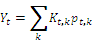 гдеYt – прогнозируемые доходы от аренды земли в период t,Kt,k– кадастровая стоимость планируемых к предоставлению в аренду участков  вида k в период t,pt,k– удельный норматив вида k в период t.901 1 11 05035 10 0000 120Доходы от сдачи в аренду имущества, находящегося в оперативном управлении органов управления сельских поселений и созданных ими учреждений (за исключением имущества муниципальных бюджетных и автономных учреждений)Прямой расчет ,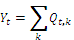 гдеYt – прогнозируемые доходы от аренды имущества в период t,Qt,k– величина годовой арендной платы за объект аренды k в период t901 1 11 05075 10 0000 120Доходы от сдачи в аренду имущества, составляющего казну сельских поселений (за исключением земельных участков)Прямой расчетY=Q х Kiгде Y – прогнозируемый показатель, Q – величина годовой арендной платы,Ki - коэффициент инфляции 901  1 13 02065 10 0000 130Доходы, поступающие в порядке возмещения расходов, понесенных в связи с эксплуатацией имущества сельских поселенийПрямой расчет ,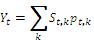 гдеYt – прогнозируемые доходы от платы за содержание имущества в период t,St– площадь занимаемого помещения kpt– затраты за 1кв.м. площади помещения k в период  t901 1 14 06025 10 0000 430Доходы от продажи земельных участков, находящихся в собственности сельских поселений (за исключением земельных участков муниципальных бюджетных и автономных учреждений)Прямой расчет ,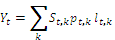 гдеYt – прогнозируемые доходы от продажи земельных участков в период t,St,k– площадь земельных участков вида k в период t,pt,k– удельный норматив в период tlt,k –поправочный коэффициент в период t901 1 16 23051 10 0000 140Доходы от возмещения ущерба при возникновении страховых случаев по обязательному страхованию гражданской ответственности, когда выгодоприобретателями выступают получатели средств бюджетов сельских поселенийУсреднениеYt= (Xt-1+Xt-2+Xt-3)/3,  где Yt  – прогнозируемый показатель на период t, Xt-1, Xt-2 и Xt-3 – значения данного показателя  за периоды t-1, t-2, t-3.901 1 16 23052 10 0000 140Доходы от возмещения ущерба при возникновении иных страховых случаев, когда выгодоприобретателями выступают получатели средств бюджетов сельских поселенийУсреднениеYt= (Xt-1+Xt-2+Xt-3)/3,  где Yt  – прогнозируемый показатель на период t, Xt-1, Xt-2 и Xt-3 – значения данного показателя  за периоды t-1, t-2, t-3901 1 16 37040 10 0000 140Поступления сумм в возмещение вреда, причиняемого автомобильным дорогам местного значения транспортными средствами, осуществляющими перевозки тяжеловесных и (или) крупногабаритных грузов, зачисляемые в бюджеты сельских поселенийУсреднениеYt= (Xt-1+Xt-2+Xt-3)/3,  где Yt  – прогнозируемый показатель на период t, Xt-1, Xt-2 и Xt-3 – значения данного показателя  за периоды t-1, t-2, t-3.901 1 17 01050 10 0000 180Невыясненные поступления, зачисляемые в бюджеты сельских поселений УсреднениеYt= (Xt-1+Xt-2+Xt-3)/3,  где Yt  – прогнозируемый показатель на период t, Xt-1, Xt-2 и Xt-3 – значения данного показателя  за периоды t-1, t-2, t-3.901 2 02 01001 10 0000 151Дотации бюджетам сельских поселений на выравнивание бюджетной обеспеченностиНа основании утвержденного объема расходов бюджета Вагановского сельского поселения*Объем соответствующих дотаций прогнозируются на основе нормативных правовых актов Промышленновского муниципального района, регулирующих предоставление дотаций бюджету поселения (в том числе, устанавливающих объем дотаций и методику их распределения).901 2 02 02999 10 0000 151Прочие субсидии бюджетам сельских поселенийНа основании утвержденного объема расходов бюджета Вагановского сельского поселения*Объем соответствующих субсидий прогнозируется на основе нормативных правовых актов Промышленновского муниципального района, регулирующих предоставление субсидий бюджету поселения (в том числе, устанавливающих объем дотаций и методику их распределения).901 2 02 03002 10 0000 151Субвенции бюджетам сельских поселений на осуществление полномочий по подготовке проведения статистических переписейНа основании утвержденного объема расходов бюджета Вагановского сельского поселения*Объем соответствующих субвенций прогнозируется на основе нормативных правовых актов Промышленновского муниципального района, регулирующих предоставление субвенций бюджету поселения (в том числе, устанавливающих объем дотаций и методику их распределения).901 2 02 03015 10 0000 151Субвенции бюджетам сельских поселений на осуществление первичного воинского учета на территориях, где отсутствуют военные комиссариатыНа основании утвержденного объема расходов бюджета Вагановского сельского поселения*Объем соответствующих субвенций прогнозируется на основе нормативных правовых актов Промышленновского муниципального района, регулирующих предоставление субвенций бюджету поселения (в том числе, устанавливающих объем дотаций и методику их распределения).901 2 02 03024 10 0000 151Субвенции бюджетам сельских поселений на выполнение передаваемых полномочий субъектов Российской ФедерацииНа основании утвержденного объема расходов бюджета Вагановского сельского поселения*Объем соответствующих субвенций прогнозируется на основе нормативных правовых актов Промышленновского муниципального района, регулирующих предоставление субвенций бюджету поселения (в том числе, устанавливающих объем дотаций и методику их распределения).901 2 02 03121 10 0000 151Субвенции бюджетам сельских поселений на проведение Всероссийской сельскохозяйственной переписи в 2016 годуНа основании утвержденного объема расходов бюджета Вагановского сельского поселения*Объем соответствующих субвенций прогнозируется на основе нормативных правовых актов Промышленновского муниципального района, регулирующих предоставление субвенций бюджету поселения (в том числе, устанавливающих объем дотаций и методику их распределения).901 2 02 03999 10 0000 151Прочие субвенции бюджетам сельских поселенийНа основании утвержденного объема расходов бюджета Вагановского сельского поселения*Объем соответствующих субвенций прогнозируется на основе нормативных правовых актов Промышленновского муниципального района, регулирующих предоставление субвенций бюджету поселения (в том числе, устанавливающих объем дотаций и методику их распределения).901 2 02 04014 10 0000 151Межбюджетные трансферты, передаваемые бюджетам сельских поселений из бюджетов муниципальных районов на осуществление части полномочий по решению вопросов местного значения в соответствии с заключенными соглашениямиНа основании утвержденного объема расходов бюджета Вагановского сельского поселения*Объем соответствующих межбюджетных трансфертов прогнозируется на основе нормативных правовых актов Промышленновского муниципального района, регулирующих предоставление межбюджетных трансфертов бюджету поселения (в том числе, устанавливающих объем дотаций и методику их распределения).901 2 02 04999 10 0000 151Прочие межбюджетные трансферты, передаваемые бюджетам сельских поселенийНа основании утвержденного объема расходов бюджета Вагановского сельского поселения*Объем соответствующих межбюджетных трансфертов прогнозируется на основе нормативных правовых актов Промышленновского муниципального района, регулирующих предоставление межбюджетных трансфертов бюджету поселения (в том числе, устанавливающих объем дотаций и методику их распределения).901 2 07 05030 10 0000 180Прочие безвозмездные поступления в бюджеты сельских поселений (прочие доходы)На основании утвержденного объема расходов бюджета Вагановского сельского поселения*Yt= (Xt-1+Xt-2+Xt-3)/3, где Yt  – прогнозируемый показатель на период t, Xt-1, Xt-2 и Xt-3 – значения данного показателя  за периоды t-1, t-2, t-3.